s-zr-205/299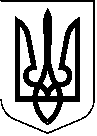 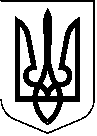 МИКОЛАЇВСЬКА МІСЬКА РАДА РІШЕННЯвід	  Миколаїв	№Про надання дозволу ОКП «МИКОЛАЇВОБЛТЕПЛОЕНЕРГО» на складання проєкту землеустрою щодо відведення земельної ділянки в постійне користування для будівництва та обслуговування альтернативних джерел енергії – сонячних панелей за адресою: вул. Водопійна, поблизу будівлі № 36, в Інгульському районі м. Миколаєва (незабудована земельна ділянка)Розглянувши звернення ОКП «МИКОЛАЇВОБЛТЕПЛОЕНЕРГО», дозвільну справу від 01.05.2024 № 19.04-06/8025/2024, містобудівну документацію м. Миколаєва, наявну земельно-кадастрову інформацію, рекомендації постійної комісії міської ради з питань екології, природокористування, просторового розвитку, містобудування, архітектури і будівництва, регулювання земельних відносин, керуючись Конституцією України, Земельним кодексом України, Законами України «Про землеустрій», «Про місцеве самоврядування в Україні», міська радаВИРІШИЛА:1. Надати дозвіл ОКП «МИКОЛАЇВОБЛТЕПЛОЕНЕРГО» на складання проєкту землеустрою щодо відведення із земель комунальної власності земельної ділянки орієнтовною площею 15000 кв.м, з метою передачі в постійне користування, для будівництва та обслуговування сонячної електростанції по вул. Водопійній (поряд з нежитловим об’єктом по вул. Водопійній, 36) в Інгульському районі міста Миколаєва (незабудована земельна ділянка), відповідно до висновку департаменту архітектури та містобудування Миколаївської міської ради від 07.05.2024 № 12046/12.01-47/24-2.Відповідно до Плану зонування території міста Миколаєва, затвердженого рішенням Миколаївської міської ради від 17.07.2018 № 36/13, на земельну ділянку діють обмеження санітарно-гігієнічного характеру: санітарно-захисна зона з урахуванням рози вітрів для виробничих та комунально-складських об’єктів IV-V класу шкідливості (100-50м).Площу земельної ділянки уточнити проєктом землеустрою щодо відведення земельної ділянки.2. Контроль за виконанням даного рішення покласти на постійну комісію міської ради з питань екології, природокористування, просторового розвитку містобудування, архітектури і будівництва, регулювання земельних відносин (Нестеренко), заступника міського голови Андрієнка Ю.Г.Міський голова	  О. СЄНКЕВИЧ